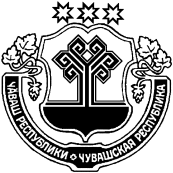 В соответствии с Федеральным законом от 27.07.2010 № 210-ФЗ «Об организации предоставления государственных и муниципальных услуг» и распоряжения Кабинета Министров Чувашской Республики от 31.05.2016 № 368-р    администрация Красночетайского района постановляет:Утвердить:     	- Перечень услуг, предоставляемых администрацией Красночетайского района Чувашской Республики (приложение № 1).	- Рекомендуемый перечень услуг, предоставляемых администрациями сельских поселений Красночетайского района Чувашской Республики  (приложение № 2).2. Признать утратившим силу постановление администрации Красночетайского района Чувашской Республики от 24.12.2019 № 502 «Об   утверждении перечня услуг, предоставляемых в Красночетайском районе Чувашской Республики».         3. Контроль за исполнением настоящего постановления возложить на отдел экономики, земельных и имущественных отношений администрации Красночетайского района.          4. Настоящее постановление вступает в силу с момента опубликования в информационном издании «Вестник Красночетайского района».Глава администрации района	   И.Н. МихопаровПриложение 1 к постановлению   администрации Красночетайского районаЧувашской Республикиот 09.03.2021  № 106Перечень услуг, предоставляемых администрацией Красночетайского района Чувашской РеспубликиПриложение 2 к постановлению   администрации Красночетайского районаЧувашской Республикиот 09.03.2021 № 106Рекомендуемый перечень услуг, предоставляемых администрациями сельских поселений Красночетайского района Чувашской Республики ЧУВАШСКАЯ РЕСПУБЛИКА АДМИНИСТРАЦИЯ КРАСНОЧЕТАЙСКОГО РАЙОНАЧĂВАШ РЕСПУБЛИКИХĔРЛĔ ЧУТАЙ РАЙОН АДМИНИСТРАЦИĕПОСТАНОВЛЕНИЕ09.03.2021   № 106с. Красные ЧетаийышĂну            09.03.2021  106 №                       Хĕрлĕ Чутай салиОб   утверждении    перечня услуг, предоставляемых в Красночетайском районе Чувашской Республики №п/пНаименование услугиГосударственные услуги, предоставляемые в рамках переданных полномочий Государственные услуги, предоставляемые в рамках переданных полномочий ОпекаОпека1Постановка на учет граждан Российской Федерации, постоянно проживающих на территории Российской Федерации, желающих усыновить детей на территории Чувашской Республики.2Выдача разрешения на вступление в брак лицам, достигшим возраста шестнадцати лет.3Выдача разрешения на изменение имени и (или) фамилии несовершеннолетнего ребенка.4Заключение договора о передаче ребенка на воспитание в приемную семью.5Предварительное разрешение на совершение от имени несовершеннолетних (малолетних) подопечных сделок в случаях, предусмотренных законом.6Объявление несовершеннолетнего гражданина полностью дееспособным (эмансипация).7Принятие решения о назначении опекуна или попечителя (решения о возможности быть опекуном или попечителем) над несовершеннолетними гражданами.8Принятие решения о назначении опекуна или попечителя (о возможности быть опекуном или попечителем) над совершеннолетними недееспособными гражданами, а также ограниченно дееспособными гражданами.СтроительствоСтроительство9Включение детей-сирот и детей, оставшихся без попечения родителей, лиц из числа детей-сирот и детей, оставшихся без попечения родителей, лиц, которые относились к категории детей-сирот и детей, оставшихся без попечения родителей, лиц из числа детей-сирот и детей, оставшихся без попечения родителей, и достигли возраста 23 лет, в список детей-сирот и детей, оставшихся без попечения родителей, лиц из числа детей-сирот и детей, оставшихся без попечения родителей, лиц, которые относились к категории детей-сирот и детей, оставшихся без попечения родителей, лиц из числа детей-сирот и детей, оставшихся без попечения родителей и достигли возраста 23 лет, которые подлежат обеспечению жилыми помещениями.ЗАГСЗАГС10Выдача повторных свидетельств о государственной регистрации актов гражданского состояния, иных документов, подтверждающих факт государственной регистрации актов гражданского состояния.11Государственная регистрация заключения брака12Государственная регистрация расторжения брака13Государственная регистрация рождения14Государственная регистрация смерти15Государственная регистрация перемены имени16Государственная регистрация установления отцовства17Государственная регистрация усыновления (удочерения)18Внесение исправлений и изменений в записи актов гражданского состояния19Восстановление и аннулирование записей актов гражданского состоянияМуниципальные услугиМуниципальные услугиОбразованиеОбразование20Прием заявлений, постановка на учет и зачисление детей в образовательные организации, реализующие образовательную программу дошкольного образования.21Осуществление в пределах своих полномочий мероприятий по обеспечению организации отдыха детей в каникулярное время, включая мероприятия по обеспечению безопасности их жизни и здоровья.СтроительствоСтроительство22Выдача молодым семьям, признанным нуждающимися в улучшении жилищных условий, свидетельства о праве на получение социальной выплаты на приобретение (строительство) жилья23Вручение государственных жилищных сертификатов гражданам24Предоставление гражданам жилых помещений муниципального специализированного жилищного фонда (маневренного, служебного)25Предоставление жилых помещений малоимущим гражданам по договорам социального найма26Заключение договоров социального найма жилого помещенияТранспортТранспорт27Выдача специального разрешения на движение по автомобильным дорогам муниципального района (городского округа) тяжеловесного и (или) крупногогабаритного транспортного средства28Предоставление права на оказание услуг по организации регулярных перевозок пассажиров и багажа автомобильным транспортомЗемельные участкиЗемельные участки29Постановка на учет многодетных семей, имеющих право на получение земельных участков в собственность бесплатно30Предоставление земельного участка, находящегося в муниципальной собственности, либо земельного участка, государственная собственность на который не разграничена, на торгах31Предоставление в собственность, аренду, постоянное (бессрочное) пользование, безвозмездное пользование земельного участка, находящегося в муниципальной собственности, либо земельного участка, государственная собственность на который не разграничена, без проведения торгов32Предварительное согласование предоставления земельного участка33Изменение целевого назначения земельного участка34Предоставление разрешения на условно разрешенный вид использования земельного участка или объекта капитального строительства35Предоставление земельных участков для целей, не связанных со строительством36Прием заявлений и выдача документов об утверждении схемы расположения земельного участка или земельных участков на кадастровом плане территории37Выдача разрешений на использование земельных участков, находящихся в муниципальной собственности, без предоставления земельных участков и установления сервитутаИмущество38Передача жилых помещений в собственность граждан в порядке приватизации39Прием в муниципальную собственность приватизированных гражданами жилых помещений (деприватизация жилых помещений)40Безвозмездное принятие имущества в муниципальную собственность41Передача муниципального имущества, принадлежащего на праве собственности, в аренду42Предоставление в безвозмездное пользование имущества, находящегося в муниципальной собственности43Продажа имущества, находящегося в муниципальной собственности44Передача и заключение договоров о закреплении муниципального имущества на праве хозяйственного ведения или оперативного управления45Ведение учета граждан для предоставления жилых помещений муниципального жилищного фонда коммерческого использования на условиях возмездного пользованияСправки, выписки, копииСправки, выписки, копии46Выдача заверенных копий документов47Выдача справок социально-правового характера, выписок из документов архива городского округа (муниципального района) Чувашской Республики48Выдача выписок из реестра муниципального имущества муниципального района (городского округа) Чувашской Республики49Выдача разрешения на установку и эксплуатацию рекламной конструкции№п/пНаименование услугиГосударственные услуги, предоставляемые в рамках переданных полномочийГосударственные услуги, предоставляемые в рамках переданных полномочийСтроительствоСтроительство1Обеспечение жилыми помещениями по договорам социального найма категорий граждан, указанных в пунктах 1, 3 и 6 части 1 статьи 11 Закона Чувашской Республики "О регулировании жилищных отношений" и состоящих на учете в качестве нуждающихся в жилых помещениях.2Ведение учета граждан, нуждающихся в жилых помещениях и имеющих право на государственную поддержку на строительство (приобретение) жилых помещений.Муниципальные услугиМуниципальные услугиСтроительствоСтроительство3Выдача разрешения на ввод объекта в эксплуатацию4Выдача разрешения на строительство, реконструкцию объектов капитального строительства и индивидуальное строительство5Предоставление разрешения на отклонение от предельных параметров разрешенного строительства, реконструкции объектов капитального строительства6Подготовка и выдача градостроительного плана земельного участка7Предоставление гражданам жилых помещений муниципального специализированного жилищного фонда (маневренного, служебного)8Заключение договоров социального найма жилого помещенияЗемельные участкиЗемельные участки9Выдача ордера-разрешения на производство земляных работ10Предоставление земельного участка, находящегося в муниципальной собственности, либо земельного участка, государственная собственность на который не разграничена, на торгах11Предоставление в собственность, аренду, постоянное (бессрочное) пользование, безвозмездное пользование земельного участка, находящегося в муниципальной собственности, либо земельного участка, государственная собственность на который не разграничена, без проведения торгов12Предварительное согласование предоставления земельного участка13Изменение целевого назначения земельного участка14Предоставление разрешения на условно разрешенный вид использования земельного участка или объекта капитального строительства15Предоставление земельных участков для целей, не связанных со строительством16Прием заявлений и выдача документов об утверждении схемы расположения земельного участка или земельных участков на кадастровом плане территории17Выдача разрешений на использование земельных участков, находящихся в муниципальной собственности, без предоставления земельных участков и установления сервитутаИмуществоИмущество18Передача жилых помещений в собственность граждан в порядке приватизации19Прием в муниципальную собственность приватизированных гражданами жилых помещений (деприватизация жилых помещений)20Безвозмездное принятие имущества в муниципальную собственность21Передача муниципального имущества, принадлежащего на праве собственности, в аренду22Предоставление в безвозмездное пользование имущества, находящегося в муниципальной собственности23Перевод жилого помещения в нежилое помещение и нежилого помещения в жилое помещение24Согласование переустройства и (или) перепланировки помещения в многоквартирном доме25Продажа имущества, находящегося в муниципальной собственности26Передача и заключение договоров о закреплении муниципального имущества на праве хозяйственного ведения или оперативного управленияСправки, выписки, копии и т.д.Справки, выписки, копии и т.д.27Выдача заверенных копий документов28Выдача выписок из похозяйственных книг29Присвоение наименований элементам улично-дорожной сети, наименований элементам планировочной структуры, изменение, аннулирование таких наименований30Присвоение адресов объектам адресации, изменение, аннулирование адресов31Выдача документов (копии финансового лицевого счета, ордера, выписки из домовой книги)